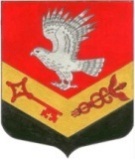 МУНИЦИПАЛЬНОЕ ОБРАЗОВАНИЕ«ЗАНЕВСКОЕ ГОРОДСКОЕ ПОСЕЛЕНИЕ»ВСЕВОЛОЖСКОГО МУНИЦИПАЛЬНОГО РАЙОНАЛЕНИНГРАДСКОЙ ОБЛАСТИСОВЕТ ДЕПУТАТОВ ТРЕТЬЕГО СОЗЫВАРЕШЕНИЕ22.03.2019 года                                                                                                             № 13 гп. Янино-1Об утверждении Положенияо порядке подготовки и проведения схода граждан в населенных пунктах МО «Заневское городское поселение»В соответствии с Федеральным законом от 06.10.2003 № 131-ФЗ «Об общих принципах организации местного самоуправления в Российской Федерации», областным законом от 28.12.2018 № 147-оз «О старостах сельских населенных пунктов Ленинградской области и содействии участию населения в осуществлении местного самоуправления в иных формах на частях территорий муниципальных образований Ленинградской области», уставом муниципального образования «Заневское городское поселение» Всеволожского муниципального района Ленинградской области, совет депутатов принял РЕШЕНИЕ:1. Утвердить прилагаемое  Положение о порядке подготовки и проведения схода граждан в населенных пунктах муниципального образования «Заневское городское поселение» Всеволожского муниципального района Ленинградской области.2. Опубликовать настоящее решение в газете «Заневский вестник».3. Настоящее решение вступает в силу со дня его официального опубликования.4. Контроль над исполнением данного решения возложить на постоянно действующую депутатскую комиссию по здравоохранению, социальной политике, физической культуре, спорту, культуре и молодежной политике. Глава муниципального образования			         	В.Е. Кондратьев  Приложение 1к решению совета депутатовот 22.03.2019 № 13Положениео порядке подготовки и проведения схода граждан в населенных пунктах муниципального образования «Заневское городское поселение»Всеволожского муниципального района Ленинградской областиГлава 1. Общие положения1. Настоящее положение определяет порядок созыва и проведения схода граждан в сельских населенных пунктах муниципального образования «Заневское городское поселение» Всеволожского муниципального района Ленинградской области (далее – муниципальное образование, поселение).Действия настоящего  положения не распространяется на сходы граждан, осуществляющие полномочия представительного органа муниципального образования.2. Сход граждан представляет форму непосредственного участия жителей в обсуждении и решении вопросов местного значения в поселении с численностью жителей,  обладающих избирательным правом.3. Правом участия в сходе граждан обладают лица, постоянно или преимущественно проживающие на территории поселения, обладающие в соответствии с законодательством о выборах активным избирательным правом. 4. Сход правомочен при участии в нём более половины жителей поселения, обладающих избирательным правом, постоянно или преимущественно проживающих на территории населённого пункта.5. Граждане, имеющие недвижимую собственность или арендующие ее на территории поселения, имеют право участвовать в сходе с правом совещательного голоса.6. Участие в сходе граждан  выборных должностных лиц местного самоуправления является обязательным.7. Жители поселения участвуют в сходе граждан лично. Голосование на сходе граждан за других жителей поселения не допускается. Участие в сходе граждан является свободным и добровольным. Никто не вправе оказывать принудительное воздействие на участие или неучастие жителей поселения в сходе граждан, а также на их свободное волеизъявление.Жители поселения участвуют в сходе граждан на равных основаниях. Каждый житель поселения на сходе граждан имеет один голос.8. Расходы, связанные с подготовкой и проведением схода граждан, производятся за счет средств местного бюджета. Глава 2. Полномочия схода гражданСход граждан может проводиться:1) в населенном пункте по вопросу изменения границ поселения, в состав которого входит указанный населенный пункт, влекущего отнесение территории указанного населенного пункта к территории другого поселения;2) в населенном пункте, входящем в состав поселения, по вопросу введения и использования средств самообложения граждан на территории данного населенного пункта;3) в сельском населенном пункте по вопросу выдвижения кандидатуры старосты сельского населенного пункта, а также по вопросу досрочного прекращения полномочий старосты сельского населенного пункта.Глава 3. Порядок созыва и подготовка к проведению схода граждан1. Сход граждан может быть проведён по инициативе:1) органов местного самоуправления муниципального образования;2) инициативной группы граждан, имеющих право на участие в сходе, при этом количество граждан, инициирующих проведение схода, не может быть менее 10 человек.2. Ходатайство о проведении схода граждан с указанием вопроса, выносимого на сход, направляются главе муниципального образования. 3. Выдвижение группой жителей поселения инициативы проведения схода граждан осуществляется путем сбора подписей. Подписи могут собираться только среди жителей поселения, обладающих избирательным правом. Право сбора подписей принадлежит каждому жителю поселения, обладающему активным избирательным правом. 3.1. Подписи жителей поселения вносятся в подписные листы (согласно приложению №1), в которых указываются следующие сведения: - вопросы, выносимые на сход граждан;- фамилия, имя, отчество, дата рождения; - серия и номер паспорта или заменяющего его документа каждого жителя поселения, поддерживающего инициативу проведения схода граждан;- адрес его места жительства;- подпись и дата внесения подписи. Подпись и дата ее внесения ставятся только самим жителем поселения. 3.2. Подписные листы заверяются лицом, осуществлявшим сбор подписей, которое собственноручно указывает свои фамилию, имя, отчество, дату рождения, адрес места жительства, серию и номер паспорта или заменяющего его документа, ставит свою подпись и дату ее внесения. Заверенные подписные листы направляются главе муниципального образования. Подписные листы, содержащие в совокупности менее 10 подписей, не подлежат рассмотрению. 3.3. Проверка поступивших подписных листов осуществляется в течение 3 рабочих дней. Для этого правовым актом главы муниципального образования создается комиссия по проверке подписных листов в количестве трех человек. В состав комиссии по проверке подписных листов могут входить только жители поселения, обладающие избирательным правом, при этом комиссия не может состоять только из муниципальных служащих. 3.4. Комиссия по проверке подписных листов исключает из них: 1) подписи, выполненные от имени жителя поселения другим лицом; 2) подписи граждан, не являющихся жителями поселения;3) подписи жителей поселения, не обладавших на момент ее внесения избирательным правом; 4) подписи жителей поселения без указания каких-либо из требуемых сведений либо без указания даты внесения подписи;5) подписи жителей поселения, даты внесения которых проставлены не собственноручно жителями поселения;6) подписи жителей поселения, о которых указаны неверные данные в подписных листах;7) все подписи в подписном листе в случае, если подписной лист не заверен;8) все подписи в подписном листе, если в нем отсутствуют какие-либо сведения, которые должны быть в нем указаны в соответствии с пунктом 4 настоящего Положения.По результатам проверки комиссия составляет протокол и представляет его на рассмотрение главе муниципального образования.3.5. Глава муниципального образования на основании протокола комиссии по проверке подписных листов принимает решение об отказе в проведении схода граждан в случае, если в результате исключения комиссией подписей из подписных листов общее количество действительных подписей составило менее 10, а также в случае, если выносимый на сход граждан вопрос не относится к компетенции схода граждан. Отказ в проведении схода граждан может быть обжалован в суде.3.6. Глава муниципального образования, если основания для отказа в проведении схода граждан отсутствуют, не ранее чем через 5 и не позднее чем через 10 рабочих дней со дня выдвижения группой жителей поселения инициативы о проведении схода принимает решение о проведении схода.3.7. Жители поселения, обладающие активным избирательным правом, в течение 5 рабочих дней со дня выдвижения инициативной группой граждан инициативы о проведении схода вправе предлагать главе муниципального образования для включения в повестку дня схода граждан иные вопросы. Глава муниципального образования вправе включить предложенные вопросы в повестку дня схода граждан или отклонить их. 4. Глава муниципального образования вправе включить вопросы в повестку дня схода по собственной инициативе. Не могут быть включены в повестку дня схода граждан вопросы, не относящиеся к компетенции схода граждан.5. В правовом акте главы муниципального образования о проведении схода граждан указывается дата, время и место проведения схода граждан, время для регистрации участников схода граждан, повестка дня схода граждан. Правовой акт о проведении схода граждан подлежит официальному опубликованию. Информационные материалы по вопросам схода граждан размещаются одновременно с правовым актом о проведении схода граждан в тех же источниках.6. Подготовка и проведение схода граждан обеспечивается администрацией муниципального образования (далее - администрация).7. Администрация  осуществляет подготовку к проведению схода граждан, которая включает в себя: 1) составление списка жителей поселения, имеющих право участвовать в сходе граждан;2) назначение лиц, ответственных за регистрацию участников схода граждан;3) подготовка предложений по составу счетной комиссии схода граждан;4) подготовка предложений по секретарю схода граждан;5) подготовка помещения или территории для проведения схода граждан;6) изготовление бюллетеней; 8. Для регистрации участников схода граждан главой администрации из числа муниципальных служащих назначаются ответственные лица, которым в день проведения схода граждан передаются списки жителей поселения, имеющих право участвовать в сходе граждан. 9. Глава администрации для проведения схода граждан выделяет помещение, позволяющее вместить всех жителей поселения. В помещении должны быть сидячие места для размещения жителей поселения, стол для регистрации жителей поселения, стол для работы счетной комиссии, трибуна для выступлений, ящик для голосования. Сход граждан также может проводиться на улице, в случае, если позволяют погодные условия. 10. Для проведения голосования на сходе граждан изготавливаются бюллетени (согласно приложению № 2) в количестве, превышающем на 20 процентов число жителей поселения, обладающих избирательным правом. Каждый бюллетень должен быть заверен подписью главы администрации.Глава 3. Порядок проведения схода граждан1. Перед началом схода  граждан проводится регистрация участников с указанием фамилии, имени, отчества, года рождения, адреса, места жительства.2. На сходе граждан председательствует глава муниципального образования или иное лицо, избираемое сходом граждан и избирается секретарь.3. Сход граждан открывается председательствующим.Председательствующий на сходе граждан организует проведение схода граждан, поддерживает порядок, предоставляет слово для выступления по обсуждаемым вопросам, осуществляет подсчет голосов, обеспечивает установленный порядок голосования.4. На сходе граждан ведется протокол (согласно приложению № 3), в котором указываются:- дата и место проведения схода граждан;- общее число граждан, проживающих на соответствующей территории и имеющих право принимать участие в сходе граждан;- количество присутствующих;- фамилия, имя, отчество председательствующего на сходе граждан, секретаря схода граждан;- повестка дня;- краткое содержание выступлений;- результаты голосования и принятые решения.5. Секретарь схода граждан ведет протокол схода граждан, обеспечивает достоверность отраженных в нем сведений.6. Протокол подписывается лицом, председательствующим на сходе граждан и секретарем схода граждан. 7. Протокол схода граждан в недельный срок после схода передается для хранения главе муниципального образования.Глава 4. Решение схода граждан1. Решение схода граждан считается принятым, если за него проголосовало более половины участников схода граждан.2. Решения, принятые сходом граждан, не должны противоречить Уставу муниципального образования.3. Органы местного самоуправления муниципального образования и должностные лица местного самоуправления муниципального образования обеспечивают исполнение решений, принятых на сходе граждан.4. Решение, принятое на сходе граждан, может быть отменено или изменено путем принятия иного решения на сходе граждан либо признано недействительным в судебном порядке.5. Решения, принятые на сходе граждан, подлежат официальному опубликованию.6. Решения схода граждан могут быть обжалованы в суде.Глава 5. Особенности проведения схода граждан по вопросу выдвижения кандидатуры старосты или выдвижения инициативы о досрочном прекращении полномочий старосты сельских населенных пунктов муниципального образования 1. При выдвижении инициативы о проведении схода граждан по вопросу выдвижения кандидатуры старосты сельского населенного пункта, одновременно с выдвижением инициативы, кандидат в старосты предоставляет на имя главы муниципального образования письменное заявление, подтверждающее его согласие быть назначенным (согласно приложению № 4).2.  Кандидаты в старосты (староста) имеют право присутствовать на сходе граждан. 3. Кандидаты в старосты (староста) вправе выступить на сходе граждан. Продолжительность выступления не должна превышать 20 минут. После выступления кандидаты в старосты (староста) отвечает на вопросы участников схода граждан.4. В случае если: предложена одна кандидатура в старосты, то решение по вопросу ее выдвижения считается принятым, если за него проголосовало более половины участников схода граждан;предложено несколько кандидатур в старосты:определяется кандидатура, набравшая наибольшее количество голосов от числа принявших участие в голосовании; решение по вопросу выдвижения победившей кандидатуры на должность старосты считается принятым, если за неё проголосовало более половины участников схода граждан.                        Приложение № 1 к Положению о порядке подготовки и проведения схода граждан в населенных пунктах муниципального образования «Заневское городское поселение»Всеволожского муниципального района Ленинградской областиПОДПИСНОЙ ЛИСТМы, нижеподписавшиеся жители населенного пункта _______________ (наименование населенного пункта) муниципального образования «Заневское городское поселение» Всеволожского муниципального района Ленинградской области выдвигаем инициативу проведения схода граждан по вопросу: изменения границ муниципального образования «Заневское городское поселение» Всеволожского муниципального района Ленинградской области, влекущего отнесение территории населённого пункта к территории другого муниципального образования «______________» (наименование муниципального образования); введения и использования средств самообложения граждан на территории населенного пункта;  о выдвижении кандидатуры старосты сельского населённого пункта; о досрочном прекращении полномочий старосты сельского населенного пункта (нужное выбрать).В качестве кандидата на назначение старостой _____________________________ (наименование сельского населенного пункта) предлагаем ___________ (Ф.И.О), ___________ (дата рождения),_______________ (адрес), ____________ (паспортные данные) .  Основанием досрочного прекращения полномочий старосты является ____________________ (указать обстоятельства, являющиеся основанием прекращения полномочий).Подписи заверяю _______________________________________________________________________________________________________________________________ (ФИО, дата рождения, данные паспорта (или заменяющего его документа), адрес места жительства лица, осуществляющего сбор подписей).______________________(дата, подпись)                          Приложение № 2 к Положению о порядке подготовки и проведения схода граждан в населенных пунктах муниципального образования «Заневское городское поселение»Всеволожского муниципального района Ленинградской области_________________________                                                       подпись главыадминистрации МО «Заневское городское поселение»БЮЛЛЕТЕНЬдля голосования на сходе гражданнаселенного пункта _______________ (наименование населенного пункта) муниципального образования «Заневское городское поселение» Всеволожского муниципального района Ленинградской области   «____»_______________20_ г.                                          (дата проведения схода граждан)Разъяснение порядка заполнения бюллетеня для голосования: 1. Поставьте напротив каждого вопроса любой знак в одном пустом квадрате (да или нет).2. Бюллетень, в котором напротив вопроса любой знак проставлен более чем в одном квадрате (да или нет) либо не проставлен ни в одном, не учитывается при подсчете голосов по данному вопросу.  3. Бюллетень, не заверенный подписью главы администрации муниципального образования, признается бюллетенем не установленной формы и при подсчете голосов  не учитывается.                        Приложение № 3к Положению о порядке подготовки и проведения схода граждан в населенных пунктах муниципального образования «Заневское городское поселение»Всеволожского муниципального района Ленинградской области                                                    ПРОТОКОЛ                                             СХОДА ГРАЖДАНнаселенного пункта _______________ (наименование населенного пункта) муниципального образования «Заневское городское поселение» Всеволожского муниципального района Ленинградской области"_____"_______________ года (дата проведения) ______________________________________ (место проведения)_____________________________________________________________  общее число граждан, проживающих на  (соответствующей территории) и  имеющих  право  на  участие в сходе граждан   Присутствовали: ________________________   Председательствующий на сходе граждан _________________________________________________________                                                                  (фамилия, имя, отчество)    Секретарь схода граждан    _________________________________________________________                                                                  (фамилия, имя, отчество)Члены счетной комиссии: ___________________________________                                                                    (фамилии, имена, отчества)ПОВЕСТКА ДНЯ:    1. О........    Доклад .......    2. О..........    Информация....    1. Слушали:____________            краткое содержание  выступления      (Ф.И.О.)        Выступили:______________      краткое содержание  выступления     (Ф.И.О.)    Решили:    Результаты голосования «за»                                              «против»                                              «воздержался»    Решение принято (не принято)    2. ...Председательствующий на  сходеграждан __________________________     ___________________________                         (подпись)                                  (расшифровка подписи)Секретарь сходаграждан __________________________     ___________________________                         (подпись)                                  (расшифровка подписи)Приложение № 4к Положению о порядке подготовки и проведения схода граждан в населенных пунктах муниципального образования «Заневское городское поселение»Всеволожского муниципального района Ленинградской областиСогласие на назначение старостой ____________(наименование населенного пункта)___________________ муниципального образования «Заневское городское поселение» Всеволожского муниципального района Ленинградской областиЯ, ________________________________________________________ (Ф.И.О., год рождения, адрес проживания, данные паспорта или заменяющего его документа), согласен (согласна)    на    назначение    меня    старостой ______________________ (наименование населенного пункта).Сообщаю,  что  в  отношении  меня отсутствует вступившее в силу решение суда о признании недееспособным или ограничении дееспособности, отсутствует непогашенная судимость, я не замещаю государственную должность, должность государственной гражданской службы, муниципальную должность или должность муниципальной службы.	Я, в целях назначения меня старостой _____________ (наименование населенного пункта), даю согласие органам местного самоуправления ____________ МО «Заневское городское поселение» на обработку моих персональных данных, то  есть  на  совершение  действий, предусмотренных п. 3 ст. 3 Федерального закона от 27.07.2006 № 152-ФЗ «О персональных данных».  Настоящее согласие действует  со  дня  его подписания и действует до окончания срока полномочий старосты._______________                     ____________                                  _________дата                                            подпись                                 расшифровка№ п/пФамилия, имя, отчествоДата рожденияДомашний адресДанные паспорта (или заменяющего его документа).Подпись и дата подписания листа№вопросаФормулировка вопросаОтветОтвет№вопросаФормулировка вопросаДАНЕТ